Fiche méthode : Pour réussir un tableau de valeurs : 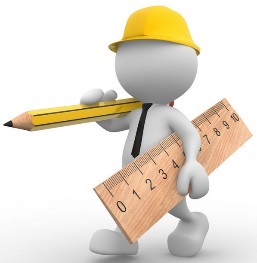 3 critères de réussiteOn note les noms des deux grandeurs et les unités entre parenthèse, voir la fiche méthode des grandeurs :Exemple :Nom de la grandeur (unité)Nom de la grandeur (unité)Température (°C)101319304665.........temps (seconde)020406080100.........